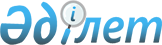 "Жұмыскерлерге сүт немесе оған теңестірілген тамақ өнімдерін, емдік-профилактикалық тағам беру нормаларын бекіту туралы" Қазақстан Республикасы Денсаулық сақтау және әлеуметтік даму министрінің 2015 жылғы 28 желтоқсандағы № 1056 бұйрығына өзгеріс енгізу туралыҚазақстан Республикасы Еңбек және халықты әлеуметтік қорғау министрінің 2017 жылғы 30 маусымдағы № 186 бұйрығы. Қазақстан Республикасының Әділет министрлігінде 2017 жылғы 3 тамызда № 15426 болып тіркелді
      2015 жылғы 23 қарашадағы Қазақстан Республикасы Еңбек кодекісінің 16-бабының 34) тармақшасына сәйкес БҰЙЫРАМЫН:
      1. "Жұмыскерлерге сүт немесе оған теңестірілген тамақ өнімдерін, емдік-профилактикалық тағам беру нормаларын бекіту туралы" Қазақстан Республикасы Денсаулық сақтау және әлеуметтік даму министрінің 2015 жылғы 28 желтоқсандағы № 1056 бұйрығына (Нормативтік құқықтық актілерді мемлекеттік тіркеу тізілімінде № 12709 болып тіркелген, "Әділет" ақпараттық-құқықтық жүйесінде 2016 жылғы 26 қаңтарда жарияланған) мынадай өзгеріс енгізілсін:
      көрсетілген бұйрықпен бекітілген Жұмыскерлерге сүт немесе оған теңестірілген тамақ өнімдерін беру нормалары осы бұйрыққа қосымшаға сәйкес жаңа редакцияда жазылсын.
      2. Қазақстан Республикасы Еңбек және халықты әлеуметтік қорғау министрлігінің Еңбек және әлеуметтік әріптестік департаменті заңнамада белгіленген тәртіппен:
      1) осы бұйрықты Қазақстан Республикасы Әділет министрлігінде мемлекеттік тіркеуді;
      2) осы бұйрық мемлекеттік тіркелген күннен бастап кейін күнтізбелік он күн ішінде оның көшірмесінің қазақ және орыс тілдеріндегі бір данасын қағаз және электрондық түрде мерзімді баспа басылымдарына және "Республикалық құқықтық ақпарат орталығы" шаруашылық жүргізу құқығындағы республикалық мемлекеттік кәсіпорнына ресми жариялау және Қазақстан Республикасы нормативтік құқықтық актілерінің эталондық бақылау банкіне қосу үшін жіберуді;
      3) осы бұйрықты Қазақстан Республикасы Еңбек және халықты әлеуметтік қорғау министрлігінің интернет-ресурсында орналастыруды; 
      4) осы бұйрық Қазақстан Республикасы Әділет министрлігінде мемлекеттік тіркелгеннен кейін он жұмыс күні ішінде Қазақстан Республикасы Еңбек және халықты әлеуметтік қорғау министрлігі Заң қызметі департаментіне осы тармақтың 1), 2) және 3) тармақшаларында көзделген іс-шаралардың орындалуы туралы мәліметтерді ұсынуды қамтамасыз етсін.
      3. Осы бұйрықтың орындалуын бақылау Қазақстан Республикасы Еңбек және халықты әлеуметтік қорғау вице-министрi Б.Б. Нұрымбетовке жүктелсiн. 
      4. Осы бұйрық оның алғашқы ресми жарияланған күнінен кейін күнтізбелік он күн өткен соң қолданысқа енгізіледі. 
      КЕЛІСІЛДІ
      Қазақстан Республикасының
      Қаржы министрі
      ______________ Б. Сұлтанов 
      2017 жылғы 30 маусым Жұмыскерлерге сүт беру нормасы
      Ескертпе: Ішетін сүт – сүт майлылығының массалық үлесі кемінде 10 % болатын, термиялық өңдеуге, кем дегенде пастерлеуге түскен, құрғақ сүт өнімдері және су қосылмаған, тұтынушылық ыдысқа бөлшектеп салынған сүт өнімі – сұйытылмаған, майсыздандырылған, қалпына келтірілген, байытылған сүт.  Жұмыскерлерге теңестірілген тамақ өнімдерін беру нормалары 
      Ескертпе: "Сүт және сүт өнімінің қауіпсіздігі туралы" Кеден одағының техникалық регламентінің (033/2013 КО ТР 2013 жылғы 9 қазандағы № 67 Еуразиялық экономикалық комиссиясы Кеңесінің шешімін қабылдау) талаптарына сәйкес мынадай ұғымдар мен олардың анықтамалары белгіленген:
      1) ацидофилин – ұйытатын микроорганизмдердің (ацидофилді ашыған сүт таяқшаларын, айран саңырауқұлақтарында дайындалған лактококтар мен ашытқыларды) тең ара қатынасында пайдалана отырып өндірілген ашыған сүт өнімі;
      2) йогурт – ұйытатын микроорганизмдерді (термофилдік ашыған сүт стрептококтарын және болгар ашыған сүт таяқшаларын) пайдалана отырып өндірілген сүттің құрғақ майсыздандырылған заттарының құрамы жоғары ашыған сүт өнімі;
      3) қатық – ұйытатын микроорганизмдерді (лактококтарды және (немесе) термофилдік ашыған сүт стрептококтарын) пайдалана отырып өндірілген ашыған сүт өнімі;
      4) майлы айран – болгар ашыған сүт таяқшалары қосылған немесе қосылмаған ұйытатын микроорганизмдерді (термофилдік ашыған сүт стрептококтарын) пайдалана отырып, сүт өнімдерін қосу арқылы немесе қосусыз ашыту жолымен өндірілген ашыған сүт өнімі;
      5) сүзбе – ұйытатын микроорганизмдерді (лактококтарды және (немесе) лактококтар мен термофилдік ашыған сүт стрептококтарының қоспасын) және сүт ақуызының қышқылды немесе қышқыл-мәйекті коагуляциясы әдістерін пайдалана отырып өндірілген және сүт өнімдерін қалпына келтіру мақсатында өзін-өзі престеу және (немесе) престеу және (немесе) сепараттау (центрифугалау) және (немесе) сүттің құрамдас бөліктерін қосу арқылы немесе қосусыз ультрасүзгілеу жолымен кейіннен сарысуды жоя отырып өндірілген ашыған сүт өнімі;
      6) тұщы айран – ашыған сүт микроорганизмдерінің және ашытқылардың таза дақылдарын қосусыз айран саңырауқұлақтарында дайындалған ұйытқыны пайдалана отырып аралас ашыту (ашыған сүт және спирттік) жолымен өндірілген ашыған сүт өнімі;
      7) ірімшік – сүттің құрамдас бөліктерін ауыстыру мақсатында емес енгізілетін сүт емес компоненттерді қосу арқылы немесе қосусыз кейіннен ірімшік массасын сарысудан бөле, оны қалыптастыра, престей отырып, тұздау немесе тұздаусыз, пісіру немесе пісірусіз сүт ашыту ферменттерінің көмегімен сүт ақуызының коагуляциясын қамтамасыз ететін арнайы ашытқыларды, технологияларды пайдалану арқылы немесе пайдаланусыз немесе қышқыл немесе термоқышқыл тәсілімен сүттен, сүт өнімдерінен және (немесе) сүтті өңдеудің қосалқы өнімдерінен жасалған сүт өнімі немесе сүт құрамдас өнім.
					© 2012. Қазақстан Республикасы Әділет министрлігінің «Қазақстан Республикасының Заңнама және құқықтық ақпарат институты» ШЖҚ РМК
				
      Қазақстан Республикасының
Еңбек және халықты әлеуметтік
қорғау министрі

Т. Дүйсенова
Қазақстан Республикасы
Еңбек және халықты әлеуметтік
қорғау министрiнiң
2017 жылғы 30 маусымдағы
№ 186 бұйрығына
қосымшаҚазақстан Республикасы
Денсаулық сақтау және
әлеуметтiк даму министрiнiң
2015 жылғы 28 желтоқсандағы
№ 1056 бұйрығына
1-қосымша
Р/с
№
Ауысымдағы ішетін сүтті беру нормасы
Ішетін сүт бір ауысымға майлылығы 3,2 % дейін 0,5 литрден төмендегідей химиялық заттарды өндіру немесе қолдануға байланысты жұмыстарда жұмыскердің нақты жұмыс iстеген күндерінде оның ұзақтығына қарамастан беріледі:
1.
0,5 литр
Алифатикалық және алициклдiк көмiрсутектер (қаныққан және қанықпаған):

1) метанға жататын көмiрсутектер: бутан, изобутан, пентан, изопентан, гексан, октан, изооктан, нонан;

2) этиленге жататын көмiрсутектер: бутилендер, амилендер, изобутилендер;

3) циклдiк шексiз көмiрсутектер: циклопентадиен, цициклопентадиен, марганецтiң циклопентадиенилтрикарбонилi;

4) бiр-көп ядролық хош иiстi көмiрсутектер: бензол, ксилол, толуол, этилбензол, кумол (диизотропиленбензол), ксилолдар, стиролдар, дефенил, нафталин және олардың туындылары.
2.
0,5 литр
Майлылар қатарына жататын галоген туынды көмiрсутектер:

1) фтортуындылар: фторэтилен, дифторэтилен, трифторэтилен, тетрафторэтилен, трифторпропилен, дифторэтан, декафторбутан;

2) хлортуындылар: хлорлы метил, хлорлы метилен, хлороформ, төртхлорлы көміртегі, хлорлы этил, дихлорэтан, трихлорэтан, тетрахлорэтан, трихлорпропан, титрахлорпентан, хлорлы винил, дихлорэтилен, трихлорэтилен, тетрахлорэтилен, гексахлорциклопентадиен, аллодан, хлоропрен, хлорлы аллил, хлорлы бутилен, гексахлорбутадиен және осы топтағы басқалары;

3) бромтуындылар: бромды метилен, бромды метил, бромды этил, дибромэтан, тетрапромэтан, дибромпропан, бромоформ және басқалары;

4) йодты туындылар: йодты метил, йодоформ, йодты этил және басқалары;

5) аралас галогентуындылар: дифторхлорметан, фтордихлорметан және басқалары.
3.
0,5 литр
Хош иiстi көмiрсутектерге жататын галогентуындылар:

 хлорбензол, дихлорбензон, трихлорбензон, тетрахлорбензол, гексахлорбензол, хлорлы бензил, бензотрихлорид, хлорстирол, бромбензол, бромды бензил және басқа да осы топқа жататын галогентуындылар.
4.
0,5 литр
Бiр циклді көп ядролық көмiрсутегінiң хлортуындылары: хлорланған дифенилдер, дифенилдiң хлор қышқылы, хлориндан, хлорнафталиндер, гептахлор, ДДТ, гексахлорциклогексан, полихлорпинен, полихлоркамфен, хлортен, симазин, артазин.
5.
0,5 литр
Спирттер:

1) майлы қатарға жататын шектi және шексiз гликолдар және спирттер: метилдi спирт, аллилдi, кротонилдi және басқалары;

2) майлы қатарға жататын спирттердің галоген туындылары: октафторамилдi, тетрафторпропилдi спирт және басқалары;

3) алициклдi және хош иiстi қатардағы спирттер: бензилдi спирт, циклогексенол және басқалары.
6.
0,5 литр
Фенолдар: фенол, хлорфенолдар, пентахлорфенол, крезолдар, гидрохинон, натрийдiң пентахлорфенолы және басқалары.
7.
0,5 литр
Алициклдiк пен алифатикалық қатардағы эфирлер және олардың галогентуындылары: диметилдi, диэтилдi, диизопропилдi, дибутилдi, винилбутилдi, дивинилдi, монохлордиметилдi, дихлордиэтилдi, тетрахлордиэтилдi, этиленгликолді, пропиленгликолдi, глицириндi, полигликолдi эфирлер.
8.
0,5 литр
Фенолдардың эфирлері: гваякол, гидрохинонның монобензилдi эфирi, динил және осы топқа жататын басқалары.
9.
0,5 литр
Органикалық тотықтар және асқын тотықтар: этиленнiң, пропиленнiң, эпихлоргидриннiң тотықтары, изопропилбензолдың гидро асқын тотығы, бензоилдiң асқын тотығы, метилэтилкетонның, циклогексанонның асқын тотықтары және осы топтағы қалған қосылыстардың өкiлдерi.
10.
0,5 литр
Тиоспирттер, тиофенолдар және тиоэфирлер: метил және этилмеркаптандар, трихлортиофенол және пентахлортиофенол; 2,4-Д, трихлорфеноксисірке қышқылы тұздары.
11.
0,5 литр
Қаныққан және қанықпаған альдегидтер және кетондар: ацетальдегид, формальдегид, бензальдегид, акролеин, ацетон, бромацетон, хлорацетон, пентахлорацетон, гексахлорацетон, хлорацетофенон және осы қатарға жататын басқалары.
12.
0,5 литр
Органикалық қышқылдар, олардың ангидридтерi, амидтерi және галогенангидридтерi: малеиндi, фталдi ангидрид, қышқылдар: құмырсқа, сiрке, пропион және олардың ангидридтерi, нафтендi қышқылдар, хлорлы бензоил, хлорфеноксисiрке қышқылы, карбамин қышқылының қоспалары, тиодитиокарбаминдi қышқылдар, диметилформамид және осы топтағы басқалары, сондай-ақ диазоқоспалар, диазокетондар және диазоэфирлер.
13.
0,5 литр
Күрделі эфирлер: азотталған, азотты, күкiртті, хлорсульфонды, құмырсқа, сiрке, пропионды, акрил, мелакрил қышқылдарының эфирлері және олардың галогентуындылары.
14.
0,5 литр
Күрделi эфирлер және фосфор қышқылының амидтерi: трикрезилфосфат, тиофос, метафос, метилатилтиофос, меркаптофос, метилмекаптофос, карбофос, М-81, М-74 ДДВФ препараттары, фосфамид, хлорофос, табун, зоман, зарин, октаметил, диэтилхлормонофосфат, метилдихлорфиофосфат, диметилхлортисфосфат және қалған фосфорорганикалық улы химикаттар.
15.
0,5 литр
Майлы полиметилен қатарына жататын нитро- және амино- қосылыстар және олардың туындылары: нитроолефиндер, нитрометан, нитроэтан, нитропропан, нитробутан, нитрофоска, хлорпикрин, нитроциклогексан, метиламин, диметиламин, триметиламин, этиламин, диэтиламин, триэтиламин, этиленимин, полиэтиленимин, полиэтиленполиамин, гексаметилендиамин, этаноламин, циклогексиламин, дициклогексиламин және осы топқа жататын басқалары.
16.
0,5 литр
Хош иісті қатарға жататын нитро- және аминоқосылыстар және олардың туындылары: нитробензолдар, нитротолуолы, нитроксилол, динок, диносеб, нитронафталиндер, нитрохлорбензолдар, нитрофенолдар, нитро және аминоанизоанилин, ацетонанилин, хлоранимен, фенилендиаминдер, бензидин, парокфтидин.
17.
0,5 литр
Бензохинондар, нафтахинон, антрахинон, бензатрен, парабензохинон және дихлорнафтахинон.
18.
0,5 литр
Органикалық бояғыштар: антрахинонды, нитро және нитрозо- бояғыштар, азобояғыштар, азиндi, 2-метилфуран (силван).
19.
0,5 литр
Гетероциклдi қосылыстар: фуран, тетрагидрофуран, фурфурол, тиофен, индол, теридин, пиразалан, пурин, пиридиндi және пуриндi негiздер, пиколиндер, никонин қышқылы, диоксандар, пиперидин, морфолин, гексоген, барбитураттар, олардың және препараттар шығарудағы басқаларының жартылай өнiмдерi.
20.
0,5 литр
Алколоид, атропин, кокаин, опий, морфин, кадеин, стрихнин, сальсолин, омнопок, никотин, анатазин және осы дәрі-дәрмектерді шығарудағы басқалары, сондай-ақ құрамында жоғарыда көрсетiлген алколоидтар бар шикiзат пен дайын өнiмдер (темекi-махорка, сигар және сигарет өндiрiсi, темекi ферментi).
21.
0,5 литр
Борсутектiлер.
22.
0,5 литр
Галогендер және галогентуындылар: фтор, хлор, бром, йод, хлорлы, бромды, фторлы сутегi, плавиктi, кремний фторлы сутегi қышқылдары, фтор тотығы, хлордың тотығы және екi есе тотығы, хлордың троифторидi, хлорлы йод, көмiрсутегiнiң хлорлы тотығы (фосген).
23.
0,5 литр
Күкiрт қосылыстары: күкiрт сутегi, күкiрт көмiртегi, хлорлы ульфон қышқылы, күкiрттiң хлорангидридтерi, күкiрттi және күкiрт ангидридтерi.
24.
0,5 литр
Селен және оның қосылыстары: селендi ангидрид, селендi қышқыл, олардың тұздары, селеннiң хлорлы тотығы, селеннiң органикалық қосылыстары.
25.
0,5 литр
Теллур және оның қосылыстары.
26.
0,5 литр
Азот қосылыстары: гидразин және оның туындылары, азоттың тотығы, азот қышқылы, натрийдiң азидi, аммиак, натрийдiң нитритi, хлорлы азот, хлорлы нитрозил, гидроксиламин.
27.
0,5 литр
Сары (ақ) фосфор және оның қосылыстары: фосфорлы ангидрид, фосфорлы қышқыл және оның тұздары.
28.
0,5 литр
Мышьяк және оның қосылыстары: мышьякты және мышьяктың ангидридтерi, кальцийдiң арсенитi, кальцийдің арсенаты, натрийдiң арсенитi, париждік көкшөп, осароол иприт.
29.
0,5 литр
Сурма және оның қосылыстары: сурьмалы және сурьманың ангидридтерi, сурьмалы сутегi, сурманың хлоридтері.
30.
0,5 литр
Цианидтер: цианидті сутегi, натрий мен калийдiң цианидтерi, дициан, хлорциан, бромциан, кальцийдiң цианамидi, цианурхлорид, цианды бензил.
31.
0,5 литр
Нитролдар: ацетонитрол, ацетонциангидрид, акрилонитрил, этиленциангидрин, бензонитрил және басқалары.
32.
0,5 литр
Изоцианаттар, фенилизоцианат, гексаметилендиизоцианат, толуилендиизоцианат және басқалары.
33.
0,5 литр
10% жоғары кремнийдiң еркiн кристалды екi тотығы бар аэрозоль түрiндегi кремний қосылыстары.
34.
0,5 литр
Сынап және оның органикалық емес және органикалық қосылыстары: металды сынап, сынаптың цианидi, сынаптың нитраты, шытырлауық сынап, диметил сынабы, этилмеркурхлорид, этилмеркурфосфат, диэтил сынабы, хлор фенол сынабы, меркурацетат, меркуран және сынаптың басқа қоспалары.
35.
0,5 литр
Марганец және оның қоспалары: марганецтiң тотықтары, сульфат, марганецтiң хлориді, оның қалған қоспаларының аэрозольдары.
36.
0,5 литр
Бериллий және оның қоспалары: бериллий тотығы, бериллий тотығының гидраты, бериллийдiң карбиді, бериллийдің сульфаты, бериллийдің хлоридi, бериллийдің фтор тотығы және қалған бериллий қоспаларының аэрозольдары.
37.
0,5 литр
Таллий және оның қоспалары: таллийдiң хлоридi, таллийдiң сульфаты, таллийдiң ацетаты, таллийдiң нитраты, таллийдiң карбонаты және басқалары.
38.
0,5 литр
Титан және оның қоспалары.
39.
0,5 литр
Ванадий және оның қоспалары: үш тотықты, бес тотықты ванадий, аммонийдiң, натрийдiң және кальцийдiң ванадаттары, ванадийдiң хлоридтерi.
40.
0,5 литр
Хром және оның қоспалары: үш тотықты хром, хромның тотығы, хромдық кварцылар, натрийдiң бихроматы және басқалары.
41.
0,5 литр
молибден және оның қоспалары: үш тотықты молибден, аммоний молибденi.
42.
0,5 литр
Никель және оның қоспалары: никельдiң шала тотығы, никель тотығы, шала тотықты никельдiң гидраты.
43.
0,5 литр
Метанол.
44.
0,5 литр
Қалайы органикалық, бор органикалық және кремний органикалық қоспалар.
45.
0,5 литр
Қорғасын және оның қоспалары.
46.
0,5 литр
Металдардың: никель, кобальт, марганецтің карбонилдерi.
47.
0,5 литр
Литий, цезий, рубидий, қалған қышқылды жер элементтерi және олардың қоспалары.
48.
0,5 литр
Жерде сирек кездесетiн элементтер (лантанидтер) және олардың қоспалары.
49.
0,5 литр
Кадмий оксидтерi және оның басқа да қоспалары.
50.
0,5 литр
Антибиотиктер: биомицин, тетрацкилин, синтомицин, левомицетин және басқалары.
51.
0,5 литр
Микробиологиялық тектiлердiң компоненттерi: бактериялық токсиндер, микротоксиндер, бiр жасушалы балдырлардың токсиндері және басқалары.
52.
0,5 литр
Қатты әсер ететiн А және Б тiзiмiндегі улы заттарды өндiрген кездегі аэрозольдар.
53.
0,5 литр
Өндірістегі күлдің барлық түрi.
54.
0,5 литр
Пестицидтер.
55.
0,5 литр
Темір рудасын және оны байытушыларды, кокс, көмір қышқылы, әк және оны күйдіру, кокстау және жартылай кокстауды өндіру.
56.
0,5 литр
Димитил сульфид, қаныққан моноэтаноламин, N-метиланилин, дихлорэтан, метил үшбутилді эфир (МҮБЭ), 1-агидол, мұнай тобы және мұнай өңдеу өнімдері.
Р/с
№
Ауысымға беру нормасы
Азық-түлік өнімінің атауы
1
500 грамм
Ашытылған сұйық сүт өнімдері, оның ішінде байытылған, құрамында 3,5 %-ға дейін майы бар (түрлі сұрыптағы айран, қатық, ацидофилин, майлы айран), құрамында 2,5 %-ға дейін майы бар йогурттар
2
100 грамм
Майлылығы 9 % - дан аспайтын сүзбе
3
60 грамм
Майлылығы 24 % - дан аспайтын ірімшік